23 Νοεμβρίου 2023ΔΕΛΤΙΟ ΤΥΠΟΥΣΥΛΛΟΓΟΣ ΟΙ ΦΙΛΟΙ ΤΗΣ ΜΟΥΣΙΚΗΣΓιώργος Χατζηπαύλου: «Ο ελέφαντας στο δωμάτιο»20 Ιανουαρίου 2024, 21:00
Αίθουσα Αλεξάνδρα Τριάντη | Μέγαρο Μουσικής ΑθηνώνΟ κορυφαίος Έλληνας stand-up κωμικός Γιώργος Χατζηπαύλου, στην πέμπτη σόλο παράστασή του, εμπνέεται για μια ακόμη φορά από την καθημερινότητα, τις σχέσεις, τα παράδοξα αυτής της ζωής, όσα δεν τολμάμε να πούμε παρότι τα σκεφτόμαστε έντονα, και τα «φωτίζει» με τον δικό του, μοναδικά απολαυστικό τρόπο. Το καλύτερο σημείο κάθε σχέσηςΤα παζλ και τους παραδοσιακούς χορούςΌσα γράφονται σε post, γιατί αν τα πεις προφορικά θα γεράσεις μόνοςΤο σύμπαν που σε βοηθά να βρεις το άλλο σου μισό, 500 μέτρα μακριά από το σπίτι σουΌσα μαθαίνεις για τους μπαμπάδες στην παιδική χαράΠώς ανακαλύπτεις ποιος πραγματικά είσαι και τι κάνεις, αν τελικά είσαι αντιπαθητικός;Όσους λένε αριθμούς και ονόματα μετά το φτέρνισμαΑλλά και για όλα εκείνα, μικρά ή μεγάλα, για τα οποία αποφεύγουμε να μιλήσουμε παρότι είναι μπροστά μας, σαν ελέφαντας στο δωμάτιο. Ο Γιώργος Χατζηπαύλου για μία μόνο βραδιά στο Μέγαρο Μουσικής!Η προπώληση έχει αρχίσει!ΚΕΙΜΕΝΑ, ΕΡΜΗΝΕΙΑ, ΣΚΗΝΟΘΕΣΙΑΓιώργος ΧατζηπαύλουΚατάλληλο από 15 ετών και άνωΣάββατο 20 Ιανουαρίου 2024, 21:00Αίθουσα Αλεξάνδρα ΤριάντηTIMEΣ ΕΙΣΙΤΗΡΙΩΝ€27.00, €24.00, €21.00, €18.00, €15.00, €12.00 Εκπτωτικό
Προπώληση στα Ταμεία του Μεγάρου και ηλεκτρονικά στο:https://www.megaron.gr/event/enas-elefantas-sto-domatio-19Η παράσταση εντάσσεται στον τριήμερο κύκλο εκδηλώσεων με τίτλο «Μεταξύ σοβαρού και αστείου» που διοργανώνει ο Σύλλογος Οι Φίλοι της Μουσικής και που διερευνά τη σχέση της μουσικής με την κωμωδία. ΜΕ ΤΗΝ ΠΑΡΑΚΛΗΣΗ ΤΗΣ ΔΗΜΟΣΙΕΥΣΗΣΕΥΧΑΡΙΣΤΟΥΜΕ
Πληροφορίες για αυτό το δελτίο: Μαριάννα Αναστασίου 210 7282771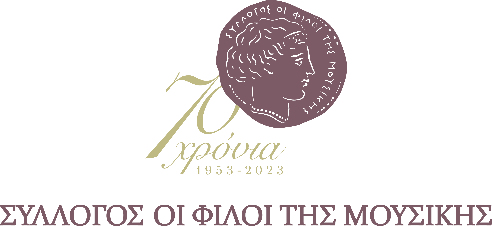 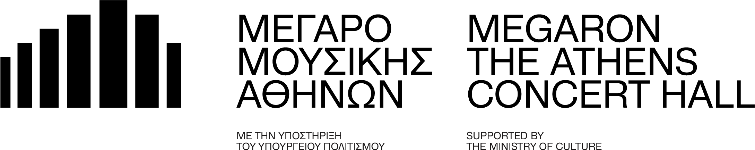 